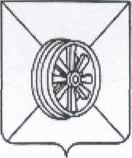                      ПОСТАНОВЛЕНИЕАДМИНИСТРАЦИИ ГРЯЗИНСКОГО МУНИЦИПАЛЬНОГО РАЙОНАЛИПЕЦКОЙ ОБЛАСТИ  13.11.2018 г.                                              г. Грязи                                                           № 1271О  проведении  публичных  слушаний  по  планировкетерритории (проекта планировки и проекта межевания)линейного  объекта:  «Газоснабжение  п.  Красный Луч  Грязинского   района  Липецкой области».В соответствии с Градостроительным кодексом Российской Федерации, Федеральным законом от 06.10.2003 № 131-ФЗ «Об общих принципах организации местного самоуправления в Российской Федерации», ст. 13 Устава Грязинского муниципального района, Положением «О публичных слушаниях в Грязинском муниципальном районе», принятым решением районного Совета депутатов от 21.02.2006 № 210, администрация Грязинского муниципального района  постановляет:        1. Провести публичные слушания по документации по планировке территории (проекта планировки и проекта межевания) линейного объекта: «Газоснабжение п. Красный Луч  Грязинского  района Липецкой  области» 06.12.2018,  в  14 час. 00 мин.      Место   проведения   слушаний   – здание   администрации с.п.  Сошкинский  сельсовет   Грязинского  муниципального района,  с. Сошки, ул. Ленина, д. 129.           2. Утвердить состав организационного комитета по проведению публичных слушаний  по документации по планировке территории (проекту планировки  и  проекту межевания) линейного объекта: «Газоснабжение п. Красный Луч  Грязинского  района Липецкой  области» (приложение № 1).         3. Отделу архитектуры и градостроительства  администрации Грязинского муниципального района оповестить участников публичных слушаний, путём опубликования оповещения о проведении публичных слушаний  в газете «Грязинские  известия» и размещения на официальном сайте администрации Грязинского муниципального района.        4. Отделу архитектуры и градостроительства  администрации Грязинского муниципального района опубликовать настоящее постановление в газете «Грязинские известия» и разместить на официальном сайте администрации Грязинского муниципального района.5. Контроль за исполнением настоящего постановления возложить на   первого заместителя  главы  администрации Грязинского муниципального района    Попова В.В.Глава администрации  Грязинскогомуниципального района                                                                 В.Т. РощупкинПриложение № 1к постановлению  администрацииГрязинского муниципального районаЛипецкой областиот  «13» ___11____ 2018 г. № 1271С О С Т А Ворганизационного комитета по проведению публичных                                         слушаний по документации по планировке территории                                          (проекту планировки и проекту межевания) линейного объекта:             «Газоснабжение п. Красный Луч  Грязинского  района Липецкой  области»Председатель комиссии:В.В. Попов            - первый заместитель главы администрации Грязинского                                              муниципального района Липецкой области;Члены комиссии:Н.С. Дунаева          - начальник  отдела архитектуры и                                    градостроительства;М.В. Бавыкин        - начальник  отдела земельных и                                   имущественных отношений;В.В. Складчиков    - зам. начальника отдела земельных  и                                   имущественных  отношений;А.Ю. Царьков      - глава администрации сельского поселения                                  Сошкинский   сельсовет.